 REKWIZYTY 2Odgadnij tytuł lektury na podstawie rekwizytu. Podaj imię i nazwisko autora książki ?Na podstawie rekwizytu podaj tytuł utworu i imię i nazwisko autora: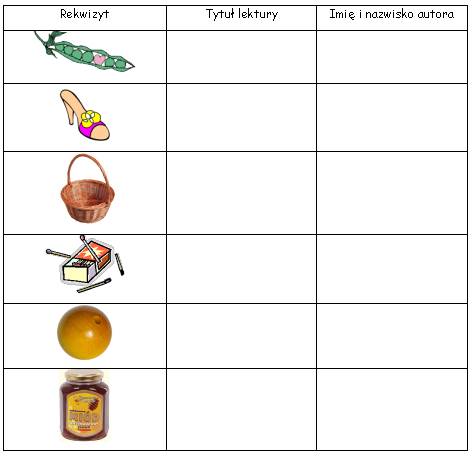 